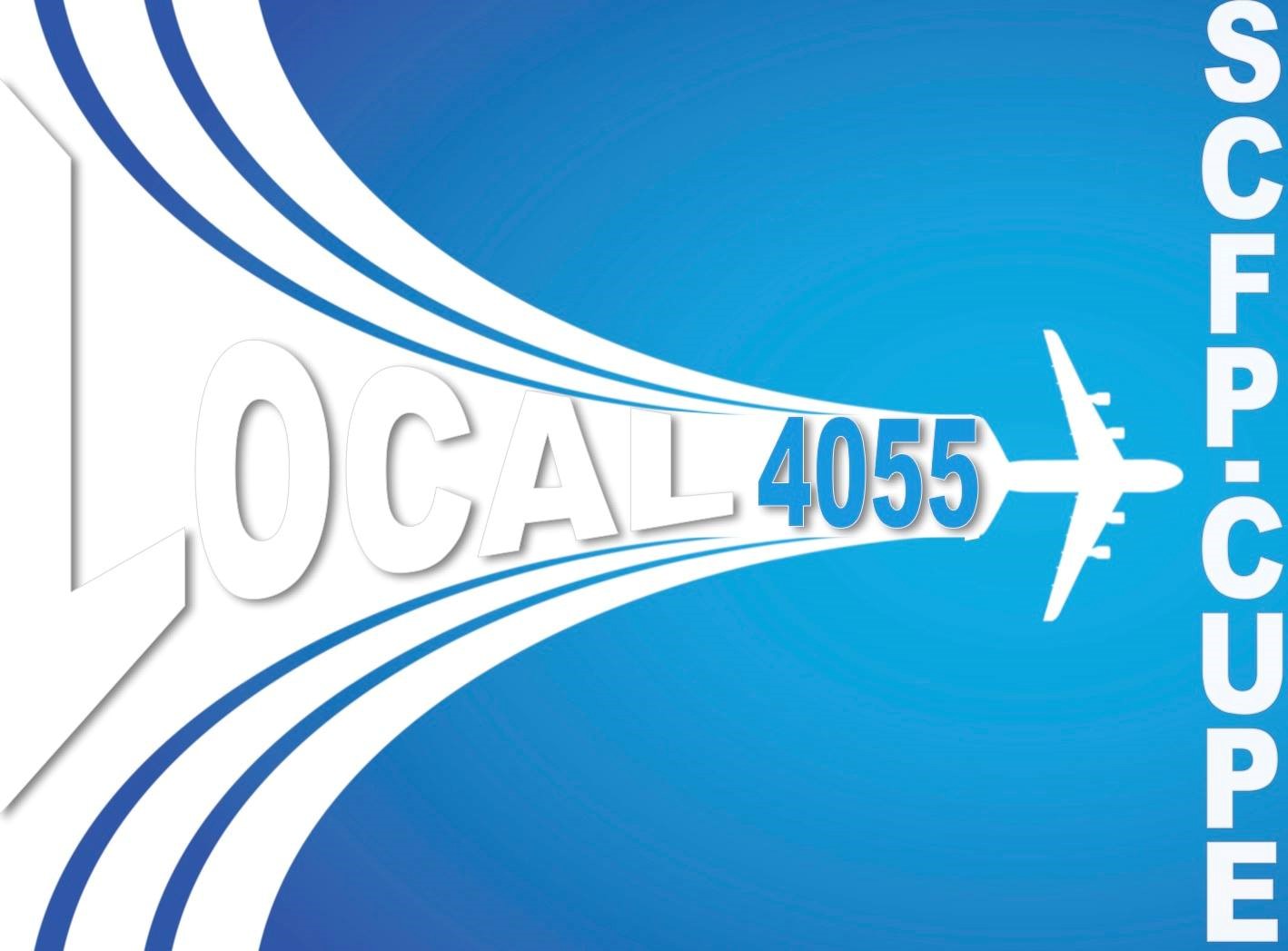 March 2, 2020Treasurer response to Trustee report-2018-2019Réponse au rapport des vérificateurs 2018-2019Recommendation #12: All rooms are booked by the treasurer. The president has the authority to book rooms as well. In the future we will be careful to ensure that the treasurer nor the president will not book a room twice for the same person. When we book rooms, we always look for the best price, quality and comfort for our delegate. All hotels receipts must be identified with the names of the occupants and the reason for their stay.Toutes les chambres sont réservées par le trésorier de la section local, à l’exception la présidente de la section qui a l’autorité de le faire également. Dans le futur, nous allons nous efforcer pour s’assurer que le trésorier ou la présidente ne vont pas réserver en double une chambre pour la même personne. Lorsqu’on réserve des chambres, nous allons toujours opter pour la meilleure qualité, prix et confort pour nos délèguent. Tous les reçus d’hôtel doivent comporter les noms et le bût de l’occupation.Recommendation #13: In rare circumstances, the president must schedule a last-minute meeting. The flight ticket was granted by the previous administration. The local will always try to book affordable transportation for these delegates. Some delegates had already chosen to travel by car to minimize the cost of Airline transport.Lors de rare occasion, le président doit se rendre à des réunions de dernières minutes, le billet qui avait été acheté en classe affaires était sous l’ancienne administration. Le local va toujours privilégier des coûts abordables pour le transport de ces délégués. Certains délégués avaient déjà opté pour voyager en voiture pour minimiser les couts du transport aérien.Recommendation #14: Tips are not part of our bylaws, the executive will discuss on this and if need be, include that on our next Appendix C. Investments are something that we already spoke about during our executive meeting. A motion should be passed during the base tour meeting, if the members are interested in this option.Les pourboires ne sont pas spécifiés dans nos statuts et règlements. L’exécutif doit aborder le sujet et s’il y a lieu l’inclure dans la prochaine modification de nos statuts et règlements. Les investissements sont un sujet qui a déjà été aborder lors de nos réunions avec l’exécutif. Une motion doit passer durant les assemblées générales si les membres sont intéressés à cette option.Recommendation #15: A new list has been created to identify all the local equipment: Cellphone, Laptops (Executive team). When requested, an updated list will be provided to the trustees every year. All delegates or Executive members who receive a local equipment will have to sign an agreement document.Une nouvelle liste a été créer pour identifier tous les équipements du local : Téléphone, Ordinateur (à l'usage de l’exécutif). Sur demande, une mise à jour sera remise aux vérificateurs à chaque année. Tout délégué ou membre de l’exécutif qui reçoit un équipement doit signer un document légal.Yahya BouaichaTreasurer Local4055 treasurer@local4055.com438-872-4055